MARY ASHEETA P A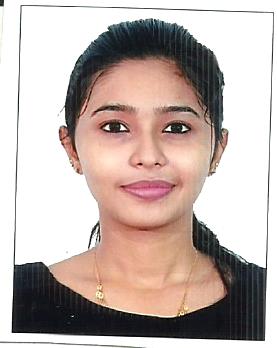 Pharmacist9/429 A Puthanparambil HouseHolly Cross Road, NazarethMattanchery P.O 682002 Cell No     : 9656006876/9633558278Email	: maryasheeta101@gmail.com D.O.B	: 26 / 08 / 1997PROFESSIONAL SUMMARYPatient service-Oriented Pharmacist with Diploma in Pharmacy degree and 3 month training experience,  excellent track record of maintaining positive relationships with customers.SKILLS HIGHLIGHTSDrug distribution professionalAttention  to detailComputer literacyEfficient and AccurateInventory managementGood interpersonal skillsPERSONAL DETAILSFather`s Name	:	Antony P JSex	:	FemaleReligion	:	ChristianMarital Status	:	SingleLanguages Known	:	Malayalam, EnglishEXPERIENCELISIE HOSPITAL, Ernakulam - Trainee Pharmacist APRIL 2018 - JULY 2018   6 months  experience  in JISHY HOSPITAL MUNDAMVELI KOCHIStill working on JUBILEE MISSION MEDICAL COLLEGE AND RESEARCH CENTER,  THRISSUR EDUCATIONDIPLOMA IN PHARMACYCompleted In 2018LISIE College of Pharmacy, ErnakulamPLUS TWO - BIO MATHSCompleted In June 2015St.Marys Anglo Indian Girls Higher Secondary School, Fort CochinS S L CCompleted In March 2013St.Marys Anglo Indian Girls Higher School, Fort CochinDECLARATIONI do hereby declare that the above particulars are true and correct to the best of my knowledge and belief.Place : ErnakulamDate   :	MARY ASHEETA P A